МУНИЦИПАЛЬНОЕ  УЧРЕЖДЕНИЕУПРАВЛЕНИЕ ОБРАЗОВАНИЯ АДМИНИТРАЦИИ КРАСНОЯРУЖСКОГО РАЙОНАБЕЛГОРОДСКОЙ ОБЛАСТИПРИКАЗ«01» февраля 2019 года 				                                        № 76О проведении районнойвыставки детского технического творчества«Техностарт»На основании календаря массовых мероприятий с обучающимися образовательных организаций Белгородской области, планируемых к проведению на 2019 год в целях популяризации различных направлений  технического творчества, развитие интереса к историческому прошлому нашей страны, выявления и поддержки детей, проявляющих выдающиеся способности, и создания условий для их дальнейшего интеллектуального и творческого развития п р и к а з ы в а ю:Провести в период с 10 февраля по 15 марта 2019 года районную выставку детского технического творчества «Техностарт»(далее – Выставка).Утвердить:2.1.Положение о проведении Выставки (приложение №1).2.2. Оргкомитет по проведению Выставки (приложение №2).2.3. Состав жюри Выставки (приложение №3).          3. Руководителям ОУ организовать участие обучающихся в районной выставке детского технического творчества «Техностарт».                4.Руководителю МБУДО «Краснояружский ЦДО»  (Болговой Л.П.) организовать проведение Выставки.         5.Контроль за исполнением приказа возложить на заместителя начальника МУ «Управление образования администрации Краснояружского района Белгородской области» Хаустову С.А..Начальник МУ «Управление образованияадминистрации Краснояружского района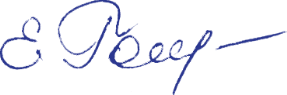 Белгородской области»                                                                  Головенко Е.Г.ПОЛОЖЕНИЕрайонной выставки детского технического творчества «Техностарт»1. Общие положения1.1. Настоящее положение о проведении районной выставки детского технического творчества «Техностарт» (далее – Положение) определяет цели, задачи и порядок проведения районной выставки детского технического творчества «Техностарт» (далее – Выставка).1.2. Цель Выставки – в целях популяризации различных направлений  технического творчества, развитие интереса к историческому прошлому нашей страны, выявления и поддержки детей, проявляющих выдающиеся способности и создания условий для их дальнейшего интеллектуального и творческого развития.1.3. Задачи Выставки:сохранение исторической памяти;привлечение обучающихся к проектно-исследовательской деятельности;формирование у обучающихся интереса к занятиям техническим творчеством, моделированием и конструированием;пропаганда инновационных форм и методов обучения.1.4. Разделы Выставки:«Макеты и модели начального технического моделирования»;«Механические игры и игрушки»;«Изделия из природного материала и вторичного сырья»;«Бумажная архитектура и дизайн»;«Экспонаты посвященные Дню космонавтики «Космос – это мы!».2. Участники Выставки2.1. В Выставке принимают участие обучающиеся образовательных учреждений всех видов и типов в возрасте 8-13 лет.3. Руководство ВыставкойРуководство Выставкой осуществляет МУ «Управление образование администрации Краснояружского района Белгородской области», МБУДО «Краснояружский ЦДО».4. Порядок и сроки проведения4.1.Выставка проводится в два этапа:I этап – муниципальный. Сроки проведения – март 2019 года.II этап – региональный. Сроки проведения –01-30 апреля 2019года.4.2. На областной этап направляются работы, занявшие I место на первом этапе. 4.3.Органы управления образованием муниципальных образований в срок до 15 марта 2019 года предоставляют в оргкомитет Выставки (309420, п. Красная Яруга, ул. Театральная, дом 7, МБУДО «Краснояружский ЦДО», телефон 8(47263) 46-7-36, ответственный – методист, Н.Н. Борисовская) следующие документы:заявку на участие в районном этапе Выставки (приложение №2 к Положению);паспорт экспоната (приложение №3 к Положению);справку на каждого участника из образовательной организации (приложение №4 к Положению);этикетку на каждый экспонат содержащую следующие сведения: территория, образовательное учреждение, раздел, название экспоната, техника, в которой выполнен экспонат, автор экспоната, руководитель;согласие родителя (законного представителя) на обработку персональных данных несовершеннолетнего в связи с проведением Выставки (приложение №5 к Положению).Предоставляемые документы (заявка, паспорт экспоната, фотографии) должны быть на бумажных и электронных носителях.Требования к экспонатамНа Выставку принимаются экспонаты обучающихся, выполненные индивидуально под руководством одного педагога. Экспонаты технического назначения должны отвечать требованиям САНПиНа, электро- и пожарной безопасности. Если прибор не имеет автономного питания, то напряжение питания не должно превышать 220 В.При сдаче экспонатов необходимо продемонстрировать рабочее состояние действующих моделей (доработка экспонатов во время проведения Выставки запрещена). Авторские права 6.1. Предоставляя работы на Выставку, участник гарантирует соблюдение Закона «Об авторских и смежных правах».6.2. Авторское право на материалы Выставки сохраняется за их авторами. Организаторы Выставки оставляют за собой право использования представленных работ целиком или частично в своих образовательных и научных целях в соответствии со статьёй 1274 ГК РФ.6.3. Авторы несут всю полноту ответственности за содержание работ. Организаторы Выставки не несут ответственности перед авторами и/или третьими лицами и организациями за возможное размещение работ на различных Интернет-ресурсах в результате их копирования.Работа членов жюри7.1. Критерии оценки работ:сложность изготовления;новизна, актуальность и уникальность;качество исполнения;эстетический вид;соответствие возрасту; стилистическое единство работы, оригинальность.7.2. Жюри Выставки оставляет за собой право отклонить от рассмотрения экспонаты:ранее представляемые на выставках или участвующие в соревнованиях;оформленные с нарушением требований Положения; выполненные из деталей, изготовленных промышленным способом;не соответствующие тематике раздела;предоставленные несвоевременно.7.3. Члены жюри – специалисты МБУДО «Краснояружский ЦДО» привлеченные специалисты осуществляют очную проверку и экспертную оценку конкурсных материалов, подводят итоги Выставки вне основного рабочего времени.Подведение итогов и награждение участников8.1. Итоги Выставки подводятся в личном зачете – по каждому из 5-ти разделов. Общий результат определяется по сумме мест в разделах Выставки среди экспозиций муниципальных образований.8.2. Авторы работ, занявшие I, II, III места по указанным разделам, награждаются дипломами МУ «Управление образование администрации Краснояружского района Белгородской области».8.5. Итоги Выставки объявляются приказом МУ «Управление образование администрации Краснояружского района Белгородской области».Приложение №1к Положению районной выставки детского технического творчества «Техностарт»Заявкана участие в районной выставке детского технического творчества «Техностарт»Фамилия, имя, отчество автора (возраст)РазделЧисло, месяц и год рожденияОбразовательнаяорганизация от которой участвует конкурсантАдрес (с индексом) образовательнойорганизацииТелефон, факсНаименование экспоната (прилагается)Ф.И.О. педагога, подготовившего участника Выставки (фамилия, имя, отчество, должность, наличие званий)Руководитель образовательнойорганизацииПодпись руководителя образовательной организацииМ.П. образовательной организацииПриложение №2к Положению районной выставки детского технического творчества «Техностарт»ПАСПОРТ ЭКСПОНАТАРаздел Наименование экспонатаГабариты в м и вес в кг, материал из которого изготовлен экспонат Возможная область примененияОценочная стоимость в рублях Год создания Дополнительные комплектующие узлы, механизмы (если есть) Краткое описание (не более 3000 знаков) Сведения об авторе (фамилия, имя, отчество автора, возраст, школа, класс, домашний адрес с почтовым индексом)10.Фамилия, имя, отчество педагога, подготовившего участника Выставки, должность, постоянное место работы, телефон 11. Полное наименование образовательной организации, где создан экспонат, почтовый индекс, адрес, телефон директора 12. Фотография экспонатаРуководитель работы(подпись)                         Ф.И.О.Директор образовательной организации(подпись)                         Ф.И.О.М.П.«____»_______________2019г.Приложение №3к Положению районной выставки детского технического творчества «Техностарт»Угловой штампСправка Дана настоящая ____________________________________в том, что он(а)(Ф.И.О.)действительно обучается в_____________________________________________ (полное название образовательнойорганизации по Уставу)с «_____»____________20______года по настоящее время.Директор 	подпись			И.О. Фамилия													М.П.							«____»_______________2019г. Приложение №4к Положению районной выставки детского технического творчества «Техностарт»СОГЛАСИЕ ЗАКОННОГО ПРЕДСТАВИТЕЛЯНА ОБРАБОТКУ ПЕРСОНАЛЬНЫХ ДАННЫХ НЕСОВЕРШЕННОЛЕТНЕГОЯ, _____________________________________________________________________(ФИО), проживающий по адресу _______________________________________________________,паспорт № __________________ выдан (кем и когда) _____________________________________________________________________________________________________________являюсь законным представителем несовершеннолетнего _____________________________________________________________________(ФИО) на основании ст. 64 п. 1 Семейного кодекса РФ.	Настоящим даю свое согласие на обработку департаментом образования Белгородской области, государственным бюджетным учреждением дополнительного образования «Белгородский областной Центр детского (юношеского) технического творчества» персональных данных моего несовершеннолетнего ребёнка _____________________________________________________________________________ относящихся к перечисленным ниже категориям персональных данных: данные свидетельства о рождении, паспортные данные, включая дату выдачи и код подразделения, адрес проживания ребенка, сведения о месте обучения, творческом объединении, название конкурсных работ ребенка и итоги участия в мероприятиях, адрес электронной почты, телефон, фамилия, имя, отчество и номер телефона одного или обоих родителей (законных представителей) ребенка.	Я даю согласие на использование персональных данных моего ребенка исключительно в следующих целях:- обеспечение организации и проведения областной выставки детского технического творчества «Техностарт»;- ведение статистики.Настоящее согласие предоставляется на осуществление сотрудниками департамента образования Белгородской области, государственного бюджетного учреждения дополнительного образования «Белгородский областной Центр детского (юношеского) технического творчества» следующих действий в отношении персональных данных ребенка: сбор, систематизация, накопление, хранение, уточнение (обновление, изменение), использование, обезличивание, блокирование, уничтожение. Данным заявлением разрешаю считать общедоступными, в том числе выставлять в сети Интернет, следующие персональные данные моего ребёнка: фамилия, имя, место учебы, занятое место в мероприятиях, город проживания. Данные могут предоставляться в Министерство образования и науки РФ.Я согласен (-сна), что обработка персональных данных может осуществляться как с использованием автоматизированных средств, так и без таковых.Обработка персональных данных осуществляется в соответствии с нормами Федерального закона №152-ФЗ «О персональных данных» от 27.07.2006 г.Данное Согласие действует до достижения целей обработки персональных данных в департаменте образования Белгородской области, государственном бюджетном учреждении дополнительного образования «Белгородский областной Центр детского (юношеского) технического творчества» или до отзыва данного Согласия. Данное Согласие может быть отозвано в любой момент по моему письменному заявлению.Я подтверждаю, что, давая настоящее Согласие, я действую по своей воле в интересах ребенка, законным представителем которого являюсь.Дата «___» ______________ 20__ г.ФИО __________________________________________ ПОДПИСЬ (__________)Приложение №2к приказу МУ «Управление образования администрации Краснояружского района Белгородской области»от «01»февраля 2019 г.  № 76ОРГКОМИТЕТпо проведению районной выставки детского технического творчества «Техностарт»Приложение к приказу МУ «Управление образования администрации Краснояружского района Белгородской области»от «01»февраля 2019 г. № 76ЖЮРИрайонной выставки детского технического творчества «Техностарт»Приложение №1 к приказу МУ «Управление образование админстрацииКраснояружского района Белгородской области» от «01»февраля 2019 г. № 76Председатель оргкомитета: Хаустова Светлана Анатольевна  заместитель начальника МУ «Управление образования администрации Краснояружского района Белгородской области»  Члены оргкомитета: Болгова Лариса Павловна директор МБУДО «Краснояружский ЦДО»  Кириченко Елена Леонидовна  заместитель директора МБУДО «Краснояружский ЦДО» Борисовская Наталья Николаевна   методист МБУДО «Краснояружский ЦДО»Дворниченко Елена Анатольевнаметодист МБУДО «Краснояружский ЦДО»Председатель: Хаустова С.А. Хаустова С.А. заместитель начальника МУ «Управление образования администрации Краснояружского района»   заместитель начальника МУ «Управление образования администрации Краснояружского района»  СекретарьСекретарь Борисовская Н.Н. Борисовская Н.Н. методист МБУДО «Краснояружский ЦДО» методист МБУДО «Краснояружский ЦДО»Члены жюри:Члены жюри: Кириченко Е.Л. Кириченко Е.Л.заместитель директора МБУДО «Краснояружский ЦДО»заместитель директора МБУДО «Краснояружский ЦДО»Прокофьева В.В.Прокофьева В.В.педагог дополнительного образованияМБУДО «Краснояружский ЦДО»педагог дополнительного образованияМБУДО «Краснояружский ЦДО» Дворниченко Е.А. Дворниченко Е.А. методист МБУДО «Краснояружский ЦДО» методист МБУДО «Краснояружский ЦДО»